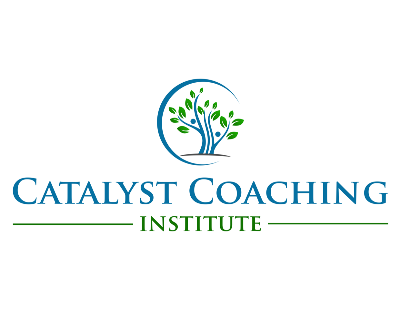 Examples of Mentor Feedback for a Student: Sessions  1-3 Session 1: General Feedback Strengths:The student created great rapport throughout the conversation by  listening to the client and sharing appropriate and on target reflections. The student used open-ended questions and reflections throughout the coaching session, and affirmed the client’s past successes.Opportunities:The student asked more questions than reflections during the session.The student jumped to the how before exploring the why.Session 2: More specific Feedback based on the RubricStrengths:The student used the MI OARS well to move the conversation forward and generate change talk. They did a great job affirming the client’s strengths and values.The student used silence and pauses to allow the client to process their reasons for change.The student asked about possible barriers.Opportunities:The student struggled to show compassion when the client was sharing and seemed uncomfortable acknowledging the client’s emotions.The student summarized the client goals. There was time to let the student share goals and takeaways. Session 3: Specific Feedback based on the Rubric. Ask yourself, “Is this student ready to pass the PSA?”The Student is Ready for the PSAStrengths:The student asked open-ended questions to promote discovery and an “AHA” moment regarding the topic that the client was talking about.The student used an experimental mindset when collaborating with the client to set goals and explored support and challenges.Opportunities:The student needs to continue to focus on reflecting and summarizing change talk vs any talk. The student should continue to work on being mindful of refraining from directly offering strategies (with a guise of asking permission to share), and instead offering the strategy of brainstorming.The Student is NOT Ready for the PSAThe student is not able to demonstrate the MI OARS proficiently.The student is directive and misses what the client is communicating.The student shares that they are not confident and would like an additional practice session. Next Steps if the Student is NOT Ready for the PSACommunicate with Susan (smcgarry@uscoporatewellness.com) that you feel the student needs an addition practice session and why.You may want to…Recommend listening to the CCI Podcasts under the Hot Topic Coaching Career and Business, to a “Real Live Unscripted Coaching Session”. Recommend practice coaching with friends and family.  PSA: Score using the PSA RubricRecord Feedback on any skill that is scored a 3 or below under coach notes.Give 1-2 positive feedback notes on scores of 4-5 under coach notes. Send me (smcgarry@uscorporatewellness.com) the scored rubric and feedback within 48 hours of the session.